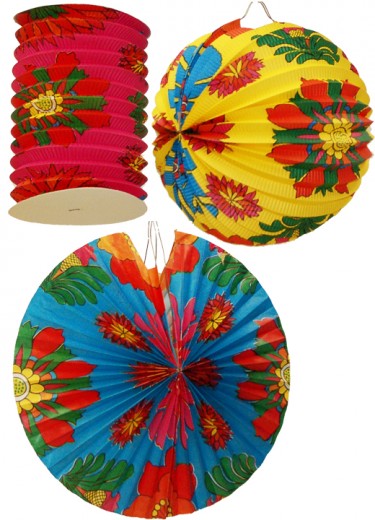          Komise kulturní při OÚ Týn nad Bečvou         Vás srdečně zve naLAMPIONOVÝ PRŮVODA PIETNÍ AKTpoložení věnce u pomníku padlých hrdinů při příležitosti výročí 103 let vzniku samostatné Československé republikyve středu 27. 10. 2021sraz u nádržky v 17:30 Nezapomeňte si vzít parádní lampion.Těšíme se na vás